Rotary Club of Carleton Place  & Mississippi Mills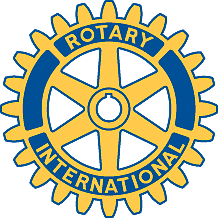    Bulletin: January 19, 2007                MEETING OF JANUARY 16President Brenda opened the business meeting with a discussion of two issues: a) does the Club apply for a charitable number and b) fund raising/spending efforts in the future. Following a full discussion it was agreed that the Club had no pressing need for a charitable number at this time. A much longer discussion took place on fund raising efforts which was started off by Bob’s report that the bank account balances, net of all outstanding commitments, stood at $1,920 for the general account and $15,500 for the bingo account. He projected a bingo revenue in the range of $400/week or $20,000/yr. The discussion noted that there were few fund raising events that had not been tried or are not now being run by some service group in the region. Raffles of motorcycles or snowmobiles were discussed as were a business discount book, toy duck races on the river and our own bingo event. The conclusion reached was that while we had no immediate need for additional revenues the Club should have a Ways and Means Committee to discuss and keep a listing of funding possibilities.  David Brash agreed to chair such a committee to the delight of all. Louise noted that the Club also needs better publicity in the local media and agreed to take on this task..Al made a motion to the effect that the Club print up cards the size of business cards that would recognize and thank a member for introducing a new member to the Club.  The card would be good for one free meal at our meetings. This motion was approved and then Al  announced that he would be bringing two potential members to our next meeting. Excellent news Al but very select timing.  Brenda tabled a letter of thanks that Bernie had received from the Saranac Lake Club thanking us for our $750 US donation to the Helena Ptochia Foundation. The money will go towards the Rotary Generator project at the fistula hospital in Ghana.  Marion noted that the bingo crew the previous week had handled about $13,000 at a very busy session and had come within $20 of balancing the accounts at the end of their shift. Our hats go off to that hard-working crew of Brenda, Stan, Louise and Fraser. Just a reminder that the Club’s web site address is www.rotarycpmm.ca. CLUB ACTIVITIES: Pre-Pets (leadership) meeting, January 22 in Bells Corners. Brenda and Marion will be attending.Our speaker next week will be from the Perth Club and will talk about the entirety of the “Guatemalan Stove Project”. 